О внесении изменений в постановление администрации Чиричкасинского сельского поселения от 20.10.2017г. № 67«Об утверждении административного регламента по предоставлению муниципальной услуги «Выдача, продление ордера-разрешения на производство земляных работ»          В соответствии с Федеральным законом от 27 июля 2010 г. №210-ФЗ «Об организации предоставления государственных и муниципальных услуг», Федеральным законом от 6 октября 2003 г. №131-ФЗ «Об общих принципах организации местного самоуправления в Российской Федерации», Распоряжением Правительства РФ  № 147-р от 31.01.2017г., Уставом Чиричкасинского  сельского поселения Цивильского района,  в целях повышения качества предоставления муниципальной услуги, администрация Чиричкасинского  сельского поселения Цивильского района Чувашской Республики, администрация Чиричкасинского  сельского поселения                                                        П О С Т А Н О В Л Я Е Т:       1.Внести в Административный  регламент Чиричкасинского сельского поселения Цивильского района  по предоставлению муниципальной услуги «Выдача, продление ордера-разрешения на производство земляных работ», утвержденный  постановлением  администрации Чиричкасинского сельского поселения от 20.10.2017г. № 67 (Далее- Административный  регламент)  следующие изменения:1)  п. 2.4.1. Административного   регламента  изложить в следующей редакции:«Решение о выдаче или отказе в выдаче ордера-разрешения на производство земляных работ принимается в срок,  не превышающий  10  календарных  дней, не включая срок согласования ордера-разрешения на производство земляных работ Заявителем (его представителем) со всеми заинтересованными лицами.»;2)  п. 2.4.2. Административного   регламента   изложить в следующей редакции:«Решение о продлении или отказе в продлении ордера-разрешения на производство земляных работ принимается в срок, не превышающий  10  календарных  дней.»;       2. Настоящее постановление вступает в силу после его  официального опубликования (обнародования) в периодическом печатном издании «Чиричкасинский вестник».Глава администрацииЧиричкасинского сельского  поселения                                                                                Иванова В.В.ЧĂВАШ        РЕСПУБЛИКИÇĔРПУ    РАЙОНĔ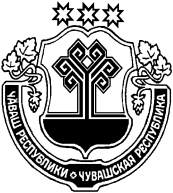 ЧУВАШСКАЯ РЕСПУБЛИКА ЦИВИЛЬСКИЙ      РАЙОНЧИРИЧКАССИ  ЯЛ АДМИНИСТРАЦИЕЙЫШĂНУ2018  cу уĕхĕн  22 -мĕшĕ   № 31Чиричкасси ялĕАДМИНИСТРАЦИЯЧИРИЧКАСИНСКОГОСЕЛЬСКОГО ПОСЕЛЕНИЯПОСТАНОВЛЕНИЕ«22» мая  2018 № 31деревня  Чиричкасы